Unit 5: Agriculture Human Geography Match the correct agricultural regions with the correct type of farming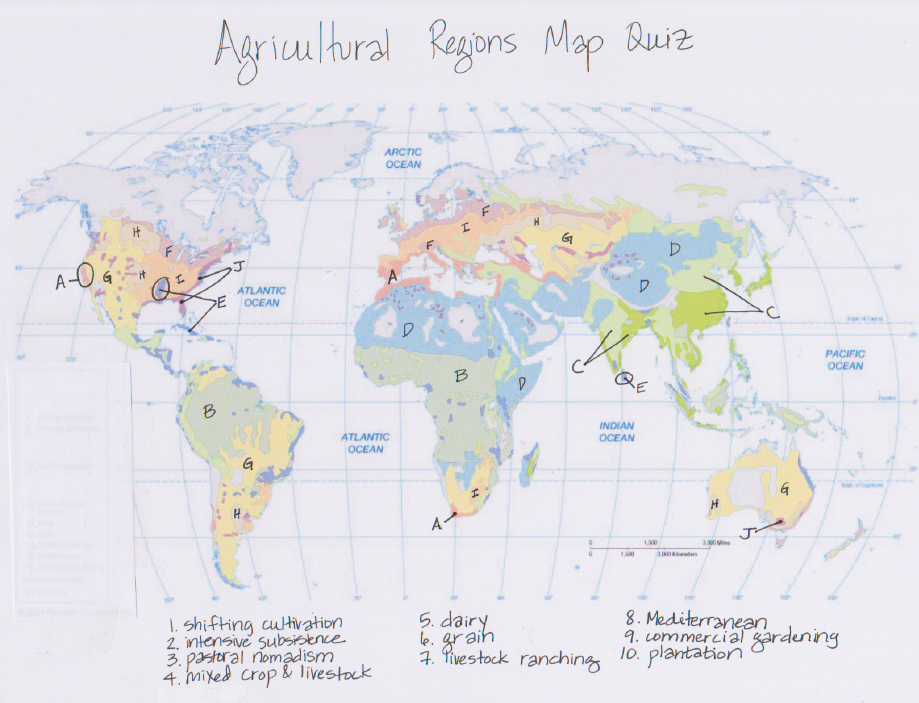 _____ Shifting cultivation_____ Intensive subsistence_____ Pastoral Nomadism_____ Mixed Crop and Livestock_____ Dairy Farming_____ Grain Farming_____ Livestock Ranching_____ Mediterranean Farming_____ Commercial Gardening_____ Plantation FarmingAgricultural terms Matching_____ Green Revolution_____ Agricultural Revolution_____ 2nd Agricultural Revolution_____ Subsistence Agriculture_____ Commercial Agriculture_____ Columbian Exchange_____ Extensive Cultivation_____ Intensive Cultivation_____ Shifting Cultivation_____ Pastoral Nomadism_____ Transhumance_____ Intensive Subsistence Farming_____ Crop Rotation_____ Mixed Crop and Livestock Farming_____ Dairy Farming_____ Milkshed_____ Grain Farming_____ Ranching_____ Mediterranean Agriculture_____ Commercial Gardening_____ Plantation Farming_____ Aquaculture_____ Von Thunen’s Model_____ Overproduction_____ Sustainable Agriculture_____ Ridge Tillage_____ Topsoil Loss_____ Salinization_____ Desertification_____ Urban Sprawl_____ Organic Agriculture_____ Agribusiness_____ Metes and Bounds Survey Method_____ Township and Range Survey Method_____ Long Lot Survey Method_____ Linear Rural Settlement_____ Clustered Rural Settlement_____ Dispersed Rural Settlement_____ Land Rent Curve_____ Food Desert_____ Economies of Scale_____ Community-supported Agriculture (CSA)_____ Value-added speciality crops_____ Local Food Movements_____ Fair TradeRapid growth of cities in MDCs caused demand for milk to increase. Often located near urban areas. Labor-intensive because the cows much be milked twice a dayover thousands of years, plant cultivation apparently evolved from a combo of accident and deliberate experiment, Happened around 10,000 years agoCrops are fed to animals, livestock supply manure to improve soil fertility to grow more crops. Crop rotation is used. Ex. Corn belt in US. Most common commercial agriculture west of Appalachians and Europerejects or limits the use of fertilizers, pesticides, hormones, antibiotics, additives, and GMOsUrbanization caused more demand for food, mechanization helped reduce human hands with agricultural technology, transportation was made easierring surrounding a city from which milk can be supplied without spoilingseasonal migration of livestock between mountains and lowland pasture areas1970s, development of higher-yield and fast-growing crops through increased technology, pesticides, and fertilizers transferred from MDCs to LDCsexpansion of human populations away from central urban areas into previously remote and rural areas, often resulting in communities reliant on heavy car usagecrops grown primarily for consumption by humans rather than livestock. Ex. Wheat belt. Often uses reaper or combine that permits large scale productionfarming as part of a larger food-production systemfound in LDCs, production of food primarily for consumption by the farmer's familycommercial grazing of livestock over an extensive area. Semi-arid and arid, vegetation too sparse or soil is too poor. Hard to transport meatfound in MDCs, production of food primarily for sale off the farmHerding of domesticated animals. Dry, mountainous climates such as North Africa. Live off the grain and animal products.process by which formerly fertile lands becomes increasingly arid, unproductive and desert-likepractice of rotating use of different fields from crop to crop each year to avoid exhausting in soilHigher agricultural density. These feed most LDCs. Most of the work is done by hand. Waste virtually no land. Two types: Wet Rice Dominant and Wet rice not dominantsystem of planting crops on ridge tops- lower production costs, conserves soilwidespread transfer of plants, animals, culture, people, technology, and diseases between Americas, West Africa and Europe (Old world and New World) in 15th-16th centuriesefficient agricultural practices create too much food even though demand is the same due to market saturation.soils in arid areas are brought under cultivation through irrigation, leaves a salty residue which makes soil infertileTropics and subtropics. Use large farms that specialize in 1 od 2 crops such as cotton, sugarcane, rubber, palm oil. Import a large labor forcedispersed, widespread ranching and farming, more traditional, less labor, often specific productU.S. southeast because of long growing season, humid. Truck farming, use many machinessmaller plots of land with large labor inputs to generate greater yields, capital-intensive- uses mechanical tools, labor-intensive-uses human laborFarming of crustaceans, molluscs, aquatic plants, algae, and other organisms in freshwater or saltwater in controlled conditionsCompares cost of land and cost of transporting products to market vs. value of yield per hectare. Crops with higher transportation costs are closer to the marketpreserves and enhances environmental quality. Includes sensitive land management, limited use of chemicals, and integrated crop and livestocknear the sea, west part of continent so winds give moderate winter temperature. Horticulture- growing of fruits, vegetables, and flowers such as olives and grapeserosion due to fragile soil, steep slopes or a lot of rainHumid low-latitude climate- regions with high temps and abundant rain such as tropics. Also called slash-and-burn agriculture. Grow crops on a cleared field (swidden) for only a few years until soil nutrients are depleted then do not plant anything so soil can recover. 25% of world land arealand survey method used for the original 13 colonies, boundaries are made using a combo of metes (measurements using compass direction/distance measurements) and bounds using general landmarksan area that has limited access to affordable and nutritious foodPublic Land Survey System, divides land into 6 mile square townships. Township designations indicate the location north or south of the baseline, and range designations indicate the location east or west of the Principal Meridian.cost per unit of output decreases with increasing scale for an industryLess interested in farming and more interested in fur trading so needed lots that touched the river and roadallows the consumer to subscribe to the harvest of a certain farm or group of farms which connects consumers and producers more closely in the larger food system. In return for subscribing to a harvest, subscribers receive either a weekly or bi-weekly box of produce or other farm goods.settlement formed in a long line, often due to a river, or coastDetermines which types of agriculture goes where based on cost to get to market, land cost and profit from agricultural productsa number of families live in close proximity to each other, with fields surrounding the collection of houses and farm buildingsfood that is produced close to where it is consumed. Ex: Farmers’ marketsmanufacturing processes that increase the value of primary agricultural commodities Ex. Organic produce, free-range chickenstypical of the North American rural landscape, is characterized by farmers living on individual farms isolated from neighbors rather than alongside other farmers in settlementstrade agreement in which producers/workers of developing countries get better social and environmental working conditions and a higher amount of money for their productsVon Thunen ModelPlace each of the following types of Agriculture in the correct ring according to Von Thunen’s Model of Rural Land Use. There are sometimes more than one type in each ring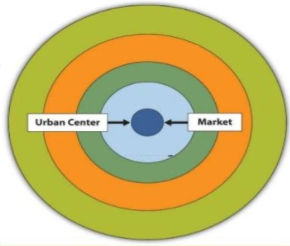 ForestryRanchingCommercial GardeningGrain FarmingDairyWhy does each of these types of farming go in that ring?________________________________________________________________________________________________________________________________________________________________________________________________________Name whether each of the following types of agriculture are 1) intensive or extensive 2) subsistence or commercial and 3) name a country or region where that type existsDairy farming1)______________________2)_______________________3)____________________Pastoral Nomadism 1)______________________2)_______________________3)_____________________Grain farming 1)______________________2)_______________________3)____________________Mixed Crop and Livestock 1)______________________2)_______________________3)____________________Shifting Cultivation 1)_____________________2)_______________________3)_____________________Intensive Subsistence Wet Rice Dominant 1)______________________2)_______________________3)____________________Mediterranean Farming 1)______________________2)_______________________3)____________________Commercial Gardening 1)______________________2)_______________________3)____________________Intensive Subsistence Wet Rice Not Dominant 1)______________________2)_______________________3)____________________Plantation Farming 1)______________________2)_______________________3)____________________Livestock Ranching1)______________________2)_______________________3)____________________Fill in the Blank with the agricultural concept that matches each example (there are multiple correct answers for some of them)_______________________________ Ex: Farmers’ markets_______________________________ Ex: Free Range Chickens_______________________________ Ex: Food subscription services_______________________________Ex: People in Baltimore City not having a grocery store near them to get fresh food_______________________________ Ex: Growing plants on a rooftop in the city_______________________________ Ex: When coffee plantation workers in LDCs get more money for their coffee products and better working hours/conditionsIdentify the rural settlement pattern or rural survey pattern from the photo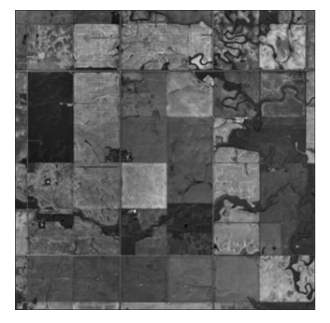 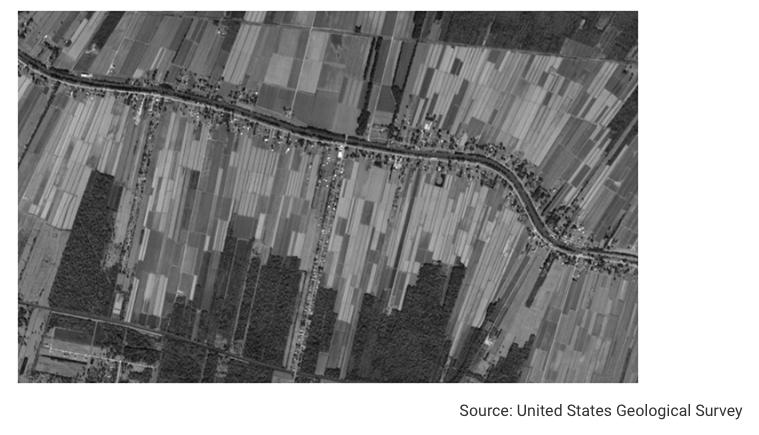 ______________________________	___________________________________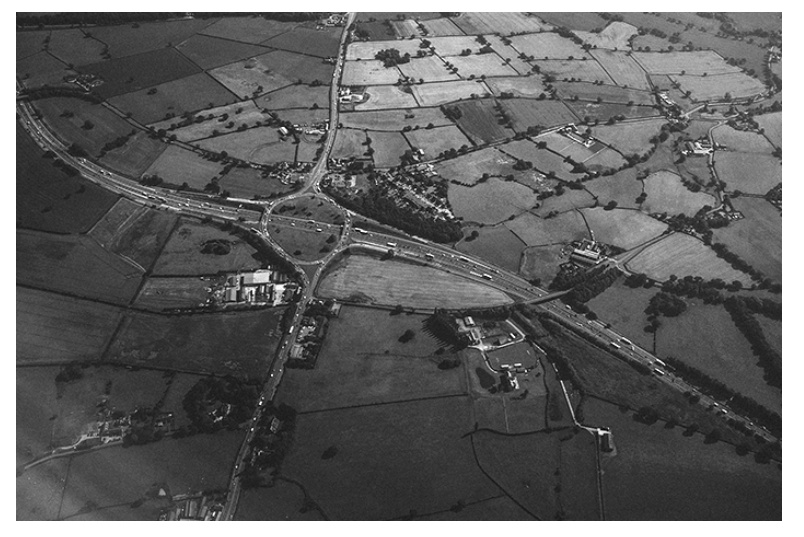 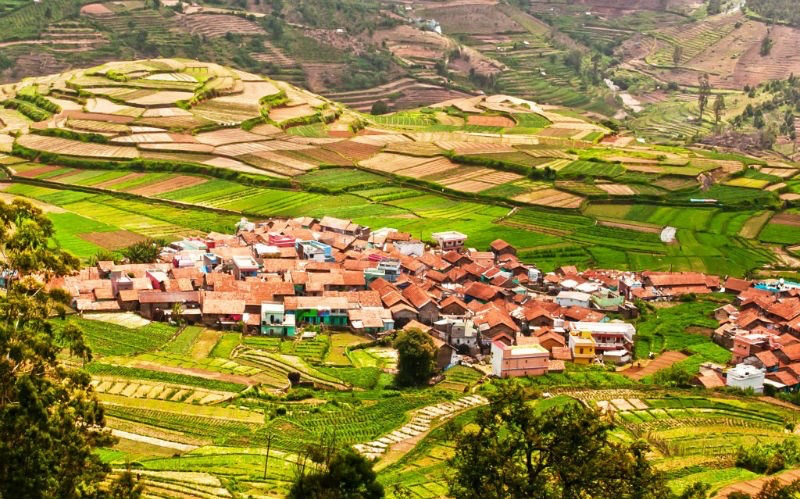 __________________________________		___________________________________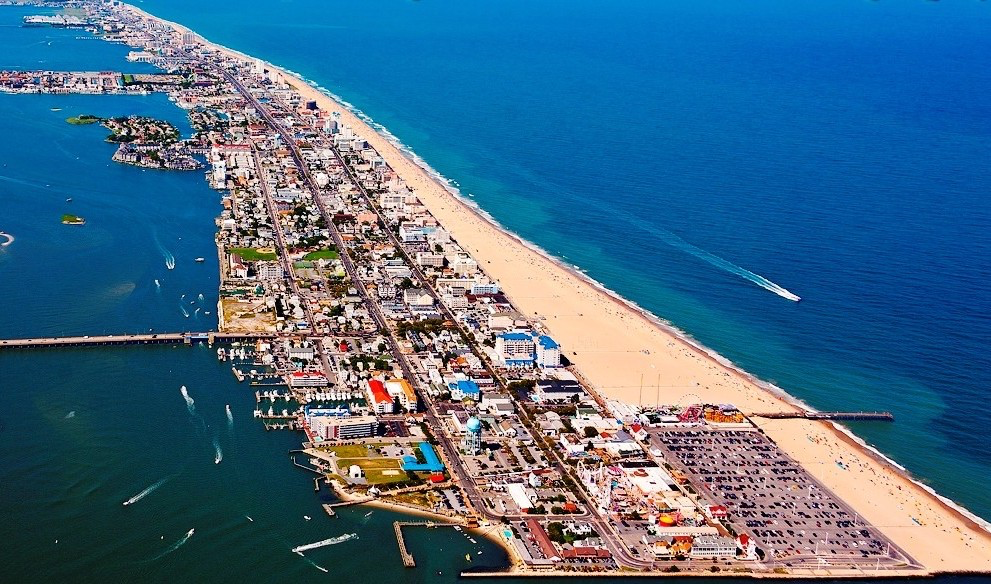 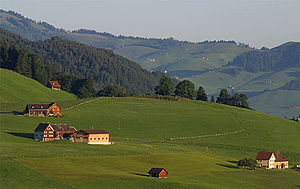 ______________________________		___________________________________Multiple ChoiceThe Industrial Revolution transformed Western agricultureThrough mechanization and the creation of new marketsWith biotechnologyThrough technological and religious changeBy eliminating agricultural pestsBy eliminating plant hybridizationRanching is a good example of which type of agricultural system?Intensive subsistence cultivationExtensive commercial cultivationLabor-intensive agricultureCapital intensive agricultureControlled agricultureAll of the following are plantation crops EXCEPTCottonTeaSugarcaneRubberWheatWhich of the following methods of farming has become more popular in response to the widespread use of pesticides in farming?Slash-and-burn agricultureCrop rotationOrganic farmingShifting cultivationAgricultural industrializationHerders who move herds constantly in order to find food sources as old sources are depleted engage inShifting cultivationPastoral nomadismCommercial farmingAgropastoralismSedentarizationWhich of the following is an benefit of industrial agriculture?It uses fewer fossil fuels.It gives consumers more access to food.It conserves water through irrigationIt increases the number of farming jobsIt decreases the amount of chemical fertilizers running off farm fieldsA direct result of the U.S. farm crisis isMore jobs available in the farming industryLess food available for consumptionA decrease in the number of small farmsIncreased price of crops for consumersHigher profits for farmersWhich of the following best characterizes the Green Revolution?The Green Revolution relied solely on technology to increase crop yields in the years following WWII.The Green Revolution resulted in increased biodiversity worldwide, especially in places where monocropping and high-yield varietals were prevalent.The Green Revolution was able to increase crop yields and food production in many locations throughout the world, but its impact on the environment, geopolitics, and the world economy has yet to be fully understood.There has been no major famines since the agricultural practices of the Green Revolution took hold in the 1960s.Much more land was put under cultivation during the Green Revolution, and this, rather than the development of high-yield varietals, was responsible for the increase in food production from 1960 to 1985.The domestication of plants and animals occurred in theFirst Agricultural RevolutionGreen RevolutionSecond Agricultural RevolutionColumbian ExchangeIndustrial RevolutionWhat agricultural practice is employed by people who moved from place to place with their cattle? DairyingIntensive subsistenceRanchingShifting cultivationPastoral nomadismWhich describes a change in agriculture that shows the clearest impact of development of agribusiness?The small-scale farming sector has grown stronger.The number of farmers involved in sustainable agriculture has increased dramaticallyThe use of organic farming methods has increased greatly.The networks for production and distribution have become more efficient.The emphasis on local trade has increased significantly.Which statement best explains why a large number of agricultural products are imported into the United States from Chile?Inexpensive labor in Chile reduces the cost of production.The growing season in Chile allows U.S. consumers to have fresh fruits and vegetables in the winter.Subsides in the United States make agricultural products less expensive.Improvements in agricultural technologies have increases Chile’s output.The number of U.S. farmers has declined so significantly that the country cannot produce enough food for consumers.Which aspect of von Thunen’s Model has changed as a result of developments in transportation?The market is no longer at the center.The width of the rings has increasedThe width of the rings has decreasedThe rings now stretch along riversThe model now includes a ring for transportationWhich lists products in the order in which they will be produced, starting closest to the market, according to von Thunen’s Model?Grain, forest, beef cattle, dairy cattleTomatoes, grain, forest, beef cattleDairy cattle, beef cattle, forestDairy cattle, forest, grain, beef cattleForest, tomatoes, beef cattle, dairy cattleWhich of the following is not part of vertical integration in agriculture?Traditional family farmsRail linesSupermarketsmarketing/advertisingProcessing centers